Конспектзанятия по правовому воспитаниюв старшей логопедической группе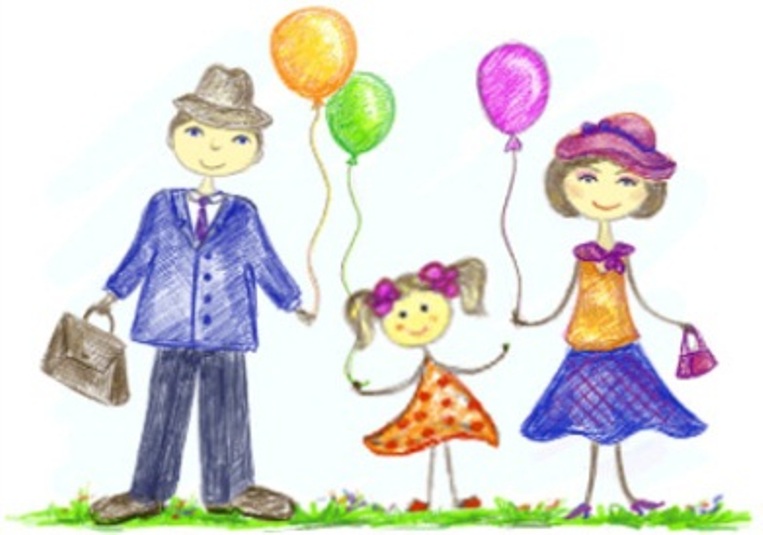 Составила: С. Г. Манюхина, воспитатель МБДОУ «Детский сад №22 «Синяя птица»Конспект занятия по правовому воспитанию«Право ребенка жить в семье»Цель: Обобщение и систематизация знаний детей о роли семьи в их жизни.Задачи: Дать представление о защите прав ребенка членами его семьи, закрепить понятие о том, что у каждого человека есть не только права, но и обязанности; совершенствовать способы взаимоотношения с членами семьи; развивать самостоятельность суждений, умение делать выводы; воспитывать чувство самоуважения и уважения к членам семьи.Словарь: Дружная семья, забота, обязанность.Предварительная работа: Беседа на тему: «Декларация прав человека», «Конвенции ООН о правах ребенка». Чтение русской народной сказки «Морозко», ненецкой сказки «Кукушка», «Воробьишко» М. Горького, заучивание стихотворений о семье; обсуждение пословиц о семье; рисунки детей на тему «Моя семья»; сюжетно-ролевая игра «Семья», «Путешествуем на поезде всей семьей», рассматривание альбома «Наша семья» Подготовка рассказов о гербе семьи с тремя детьми. Ход занятияВоспитатель:	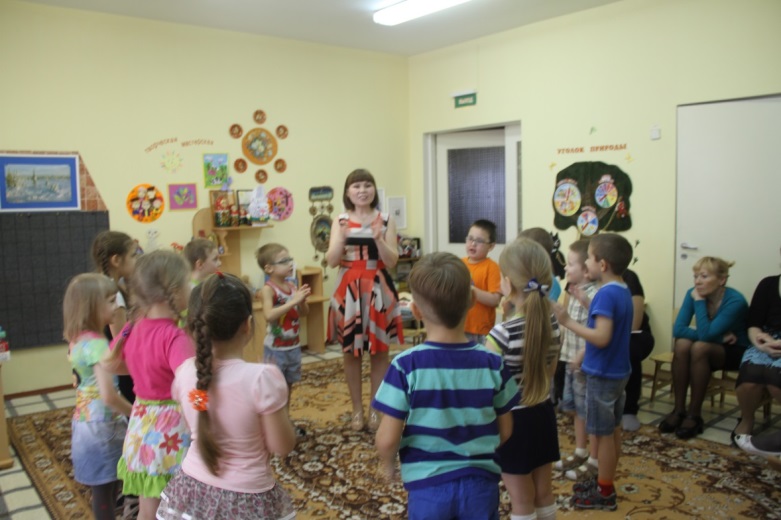 Собрались все дети в кругЯ твой друг и ты - мой друг.Крепко за руки возьмемся.И друг другу улыбнемся!Встаем с детьми в кругВоспитатель: Как вы думаете: что такое семья? (Семья - это люди, которые любят друг друга, заботятся друг о друге, помогают, жалеют, сочувствуют, относятся друг к другу уважительно, говорят друг с другом ласково.)Семья объединяет родных: родителей и детей, бабушек, дедушек, братьев, сестёр. Это наши родные, родственники, родня, послушайте стихотворение, которое расскажет нам Савелий.Мама с папой - моя родня, Нет роднее родни у меня.И сестренка родня, и братишка,И щенок лопоухий Тишка.Я родных своих очень люблю,Скоро всем подарки куплю.Папе будет моторная лодка,Маме в кухню - волшебная щетка,Молоток настоящий - братишке,Мяч - сестренке, конфета - Тишке,А еще есть друг у меня,Друг Сережка мне тоже родня,Я к нему прибегаю с утра,Без него мне игра не игра,Все секреты ему говорю,Все на свете ему подарю.Я. Аким.Вниманию детей предлагаются плакаты по правам человекаВоспитатель: Ребята, кого вы видите на плакате: Ответы детей: бабушку, дедушку, маму, папу, дочку, сына.Воспитатель: О чем говорят эти плакаты? (Рассуждения детей).Дети я сейчас вам расскажу, какие права вы имеете в своей семье.Каждый ребенок имеет право на жизнь.Каждый ребенок имеет право на заботу со стороны взрослых.Каждый ребенок имеет право на сохранение семейных связей.Воспитатель: Права детей записаны в специальном документе – «Декларация прав ребенка», «Конвенция прав ребенка», Ваши права охраняются государством.Воспитатель: Семья, близкие люди, родной дом - самое дорогое, что есть у человека.-У каждого ребёнка есть право жить и воспитываться в родной семье.- Каждый ребёнок имеет право на заботу со стороны родителей.Воспитатель: В хорошей и дружной семье все помогают друг другу, заботятся о членах семьи, у каждого в семье есть свои обязанности. А у вас есть обязанности?Мы с вами поиграем в игру и узнаем, какие обязанности есть у вас в ваших семьях.Игра «Наши добрые дела»На магнитной доске прикреплен круг желтого цвета. Дети подходят по одному с лепестком, вырезанным из бумаги, и рассказывают, как они помогают дома, какие поручения выполняют.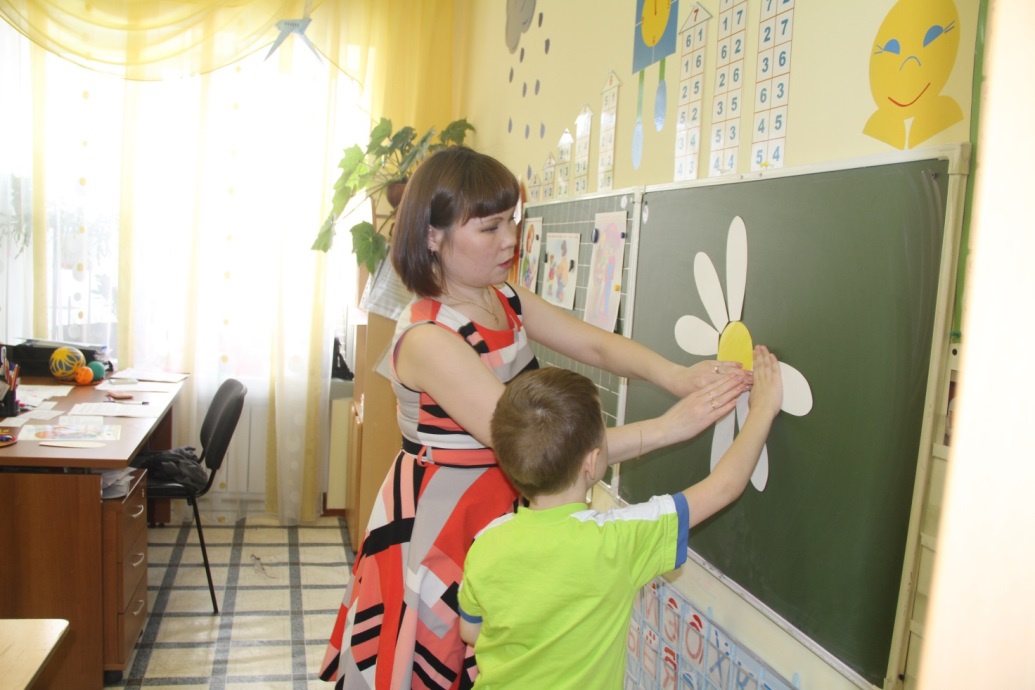 - Я убираю игрушки.- Я помогаю мыть посуду…и т.д. Воспитатель: Посмотрите, от ваших добрых дел даже цветок раскрыл свои лепестки.Воспитатель: Да, помощь родителям нужна. И они заботятся о том, чтобы ваши права не нарушались. Воспитатель: В старину, у каждой знатной семьи был свой герб. Он выражал суть этой семьи. По гербу можно было определить не только родных и близких, но и узнать, чем занималась та или другая семья.Герб это знак отличия. Наши некоторые ребята вместе со своими родителями составили герб своей семьи, давайте рассмотрим их. Рассматриваем гербы 3 детей, они рассказывают о своем гербе.Воспитатель: Семья – самое дорогое, что есть у человека. О семье написано много пословиц и поговорок, послушайте, какие пословицы и поговорки о семье, приготовили наши ребята.• «При солнышке тепло, при матери – добро»• «Вся семья вместе, так и душа на месте»• «Человек без семьи, что дерево без плодов»•  «Своя семья – самые верные друзья»Воспитатель. Во всех этих мудрых изречениях говорится о том, что родственники самые верные друзья, заботятся друг о друге и любят. Я предлагаю поиграть в игру «Семья»Физкультминутка «Семья»Воспитатель: А сейчас предлагаю еще одну игру «Четвертый лишний». Я буду называть ряд родственников, а вы прослушаете и назовете того, кто не является родственником среди перечисленных. * Мама, соседка, бабушка, сестра.* Бабушка, подруга, сестра, мама.* Сестра, продавец, бабушка, брат.* Дворник, брат, папа, дедушка.* Дедушка, папа, водитель, отец.Воспитатель: Молодцы. Верно назвали всех людей, которые НЕ являются родственниками, хотя с ними тоже могут быть прекрасные отношения. Ребята, в семье бывают не только радостные и веселые моменты, но иногда бывают и огорчения, и ссоры. Самое главное, мы должны знать, что в любящей семье тебя поймут и помогут исправить ошибки. Предлагаю поиграть еще в интересную игру «Солнышко и тучка». Я назову вам ситуации, которые могут произойти в каждой семье; если она вызывает положительные эмоции, радость, то вы показываете солнышко, а если плохое настроение, разочарование, то вы покажете тучку, и мы выясним, что нужно сделать, чтобы настроение улучшилось, как можно выйти из сложившейся ситуации.Дети берут в руки 2хсторонние карточки на них с одной стороны изображено солнышко, с другой стороны – тучка. 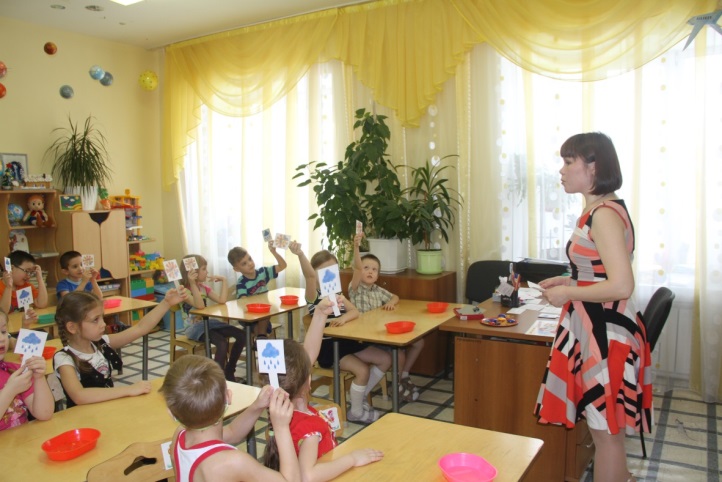 -Вы помогли маме вымыть посуду.-На прогулке испачкали куртку.-Убрали за собой игрушки.-Подрался с другом.-Помог папе в хозяйственных делах.-Поздравил деда с днем рождения.-Забыл покормить своего питомца.-Дружно играете с сестренкой.-Укрыли бабушку пледом во время ее сна.Воспитатель: Молодцы, отвечали дружно, верно, выяснили все неправильные ситуации и умение выйти из них достойно. Помните, счастливы дети, тогда, когда у каждого ребенка дружная семья. Давайте присядем на стульчики и послушаем стихотворение, которое нам расскажет Соня о своей хорошей и дружной семье.Если дочка не упряма,Если папа не сердит,Если бабушка на маму,Исподлобья не глядит,Если добрые слова,Слышишь с самого утра,Значит папа, мама, я –Кто? – хорошая семья!Воспитатель: Послушайте ещё стихотворения, которые нам расскажут Алёша и Марк о своих семьях.1 ребенок.	Семья - это труд, друг о друге забота,Семья -это много домашней работы.Семья - это важно!Семья - это сложно!Но счастливо жить одному невозможно.2 ребенок.	Всегда будьте вместе, любовь берегите,Обиды и ссоры подальше гоните.Хочу, чтоб про нас говорили друзья:Какая хорошая Ваша семья!Воспитатель: Ребята, давайте вспомним, что нового вы узнали сегодня? Бросаю детям поочередно мяч и задаю вопрос, ребенок отвечает на вопрос и бросает мяч обратно.Что такое семья? Кто такие родственники? Как другими словами можно назвать папу и маму? Как люди должны жить в семье?Ребята, пожелайте своей семье что-нибудь сердечное. Воспитатель: Сегодня мы говорили о ваших правах и обязанностях и о правах и обязанностях ваших родителей. Хочется пожелать вам счастливой и дружной семьи. Ребята, я очень рада, что у каждого из вас есть родной дом, где вас любят, ждут, заботятся, приходят на помощь. Желаю вам, ценить своих близких, никогда не огорчать, заботиться о них. Наше занятие закончилось. В заключении я хочу вам подарить вот эти семейные медальончики. Дарю детям медальончики с изображением семьи.Раз, два, три, четырехлопки в ладошиКто живет у нас в квартире?повороты в стороны с подниманием плечРаз, два, три, четыре, пятьХлопки в ладошиВсех могу пересчитать;указательным пальцем пересчитываютПапа, мама, брат, сестренка,Кошка Мурка, два котенка,Мой щегол, сверчок и я-загибают поочередно пальцы на рукеВот и вся наша семья!